Государственное бюджетное профессиональное образовательное учреждение Республики Крым«ЕВПАТОРИЙСКИЙ ИНДУСТРИАЛЬНЫЙ ТЕХНИКУМ»ОБЪЯВЛЯЕТ ПРИЕМна 2020-2021 учебный год по профессиям:-Электромонтер по ремонту и обслуживанию электрооборудования (по отраслям)(на базе 9 классов срок обучения 2 года 10 месяцев, на базе 11 классов срок обучения 10 месяцев)Квалификация: Электромонтер по ремонту и обслуживанию электрооборудования.- Мастер по ремонту и обслуживанию автомобилей (на базе 9 классов срок обучения 2 года 10 месяцев, на базе 11 классов срок обучения 10 месяцев)Квалификация: Слесарь по ремонту автомобилей; водитель автомобиля (категория "В")- Мастер по техническому обслуживанию и ремонту машинно-тракторного парка(на базе 9 классов срок обучения 2 года 10 месяцев)Квалификация: Мастер-наладчик по техническому обслуживанию машинно-тракторного парка; водитель автомобиля (категория "С")ПРИЕМ В ТЕХНИКУМ ПРОИЗВОДИТСЯ БЕЗ ВСТУПИТЕЛЬНЫХ ЭКЗАМЕНОВПРИНЯТЫЕ НА ОБУЧЕНИЕ ОБЕСПЕЧИВАЮТСЯ СТИПЕНДИЕЙ, КОМФОРТАБЕЛЬНЫМ ОБЩЕЖИТИЕМ, В ТЕХНИКУМЕ РАБОТАЕТ СТОЛОВАЯ, БУФЕТ.НА ТЕРРИТОРИИ ТЕХНИКУМА РАСПОЛОЖЕНА СОБСТВЕННАЯ ЗАКРЫТАЯ ПЛОЩАДКА ПО ПРОФЕССИОНАЛЬНОЙ ПОДГОТОВКЕ ВОДИТЕЛЕЙ ТРАНСПОРТНЫХ СРЕДСТВ КАТЕГОРИИ «В» и «С»Режим работы Приемной комиссии:с 01.06.2020 г. по 15.08.2020 г.с 9:00 до 15:00воскресенье - выходной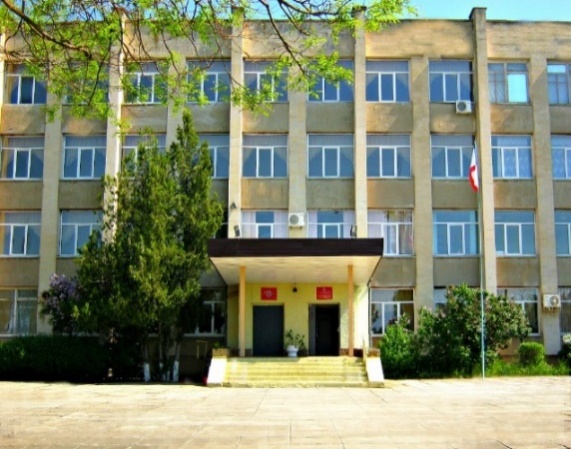 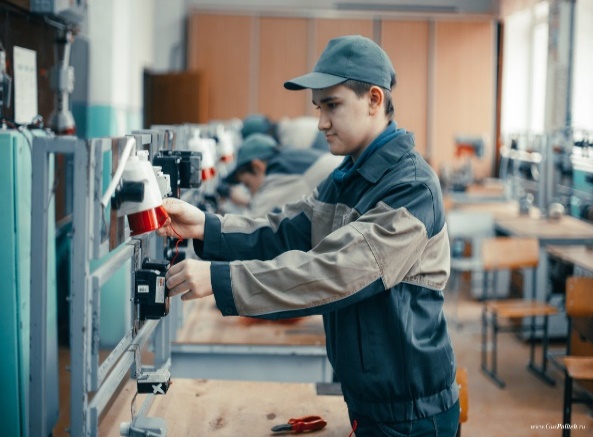 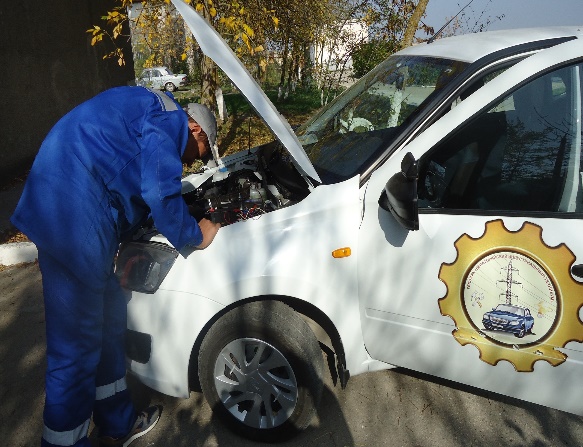 Наш адрес: г.Евпатория, Раздольненское шоссе, 13Телефон приёмной комиссии: (06569) 2-64-41; +7978 788-75-35Проезд:автобус № 17 (остановка СТО, ГИБДД),
маршрутное такси № 1, 8, 9 – АЗС «Веста», СОШ № 12Наш сайт: http://www.eit46.ru